Лабораторная работа 2Загрузка информационных данных о авиа турах на React.Знакомство с хуком useEffect. Запрос на сервер с помощью метода  fetch и обработка данных. Конструкция try….catch. Передача состояний вниз и вверх по дереву компонентов. Ход работы1. Скачать папку setup с исходными файлами и установить все зависимости через терминал редактора кода : npm install2. Запустите подготовленный проект: npm run start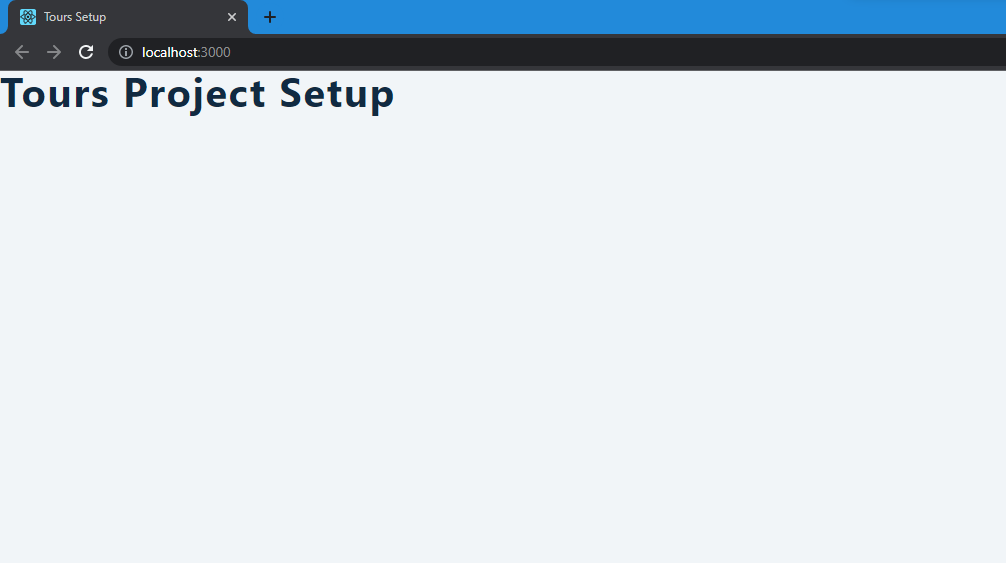 3. В шаблоне главного компонента App.js находиться переменная url для указания ссылки на  данные расположенные на сервере, которые будут использоваться для рендера карточек  с турами. Проверьте ссылку в браузере на работоспособность: https://course-api.com/react-tours-project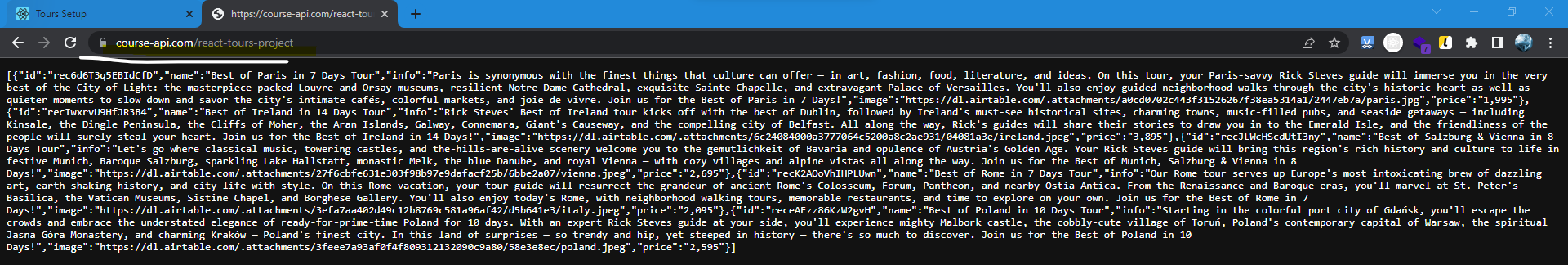 Если ссылка не рабочая, используйте локальные данные из файла data.js4. Создадим две переменные состояния loading и tours в App.js. Первая будет принимать логическое значении в зависимости от того, идет загрузка данных с сервера или нет.  А вторая будет содержать полученные данные с сервера. Изначально назначим ей пустой массив. Также реализуем условие на проверку стейта loading. И в зависимости от того, какое значение он принимает, будем рендерить либо компонент Loading, либо  Tours.import React, { useState, useEffect } from "react";import Loading from "./Loading";import Tours from "./Tours";// ATTENTION!!!!!!!!!!// Check URLconst url = "https://course-api.com/react-tours-project";function App() {  const [loading, setloading] = useState(true);  const [tours, setTours] = useState([]);  if (loading) {    return (      <main>        <Loading />      </main>    );  }  return (    <main>      <Tours />    </main>  );}export default App;5. Создадим асинхронную функцию для получения данных с сервера и запустим эту функцию только один раз при первом рендере главного компонента App.js с использованием хука useEffect:import React, { useState, useEffect } from "react";import Loading from "./Loading";import Tours from "./Tours";// ATTENTION!!!!!!!!!!// Check URLconst url = "https://course-api.com/react-tours-project";function App() {  const [loading, setloading] = useState(true);  const [tours, setTours] = useState([]);  const fetchTours = async () => {    setloading(true);    const response = await fetch(url);    const tours = await response.json();    console.log(tours);  };  useEffect(() => {    fetchTours();  }, []);  if (loading) {    return (      <main>        <Loading />      </main>    );  }  return (    <main>      <Tours />    </main>  );}export default App;6. При работе с асинхронностью могут возникать ошибки,  например, при ошибке в адресе сервера или отсутствии интернета при работе приложения. Одним из способов обработки таких ошибок является использования конструкции try….catch:  const fetchTours = async () => {    setloading(true);    try {      const response = await fetch(url);      const tours = await response.json();      console.log(tours);      setloading(false);      setTours(tours);    } catch (error) {      setloading(false);      console.log(error);    }  };В качестве свойства компонента Tours передадим стейт tours  return (    <main>      <Tours tours={tours} />    </main>  );7. Далее реализуем компонент Toursimport React from "react";import Tour from "./Tour";const Tours = ({ tours }) => {  return (    <section>      <div className="title">        <h2>Our tours</h2>        <div className="underline"></div>      </div>      <div>        {tours.map((tour) => {          return <Tour key={tour.id} {...tour} />;        })}      </div>    </section>  );};export default Tours;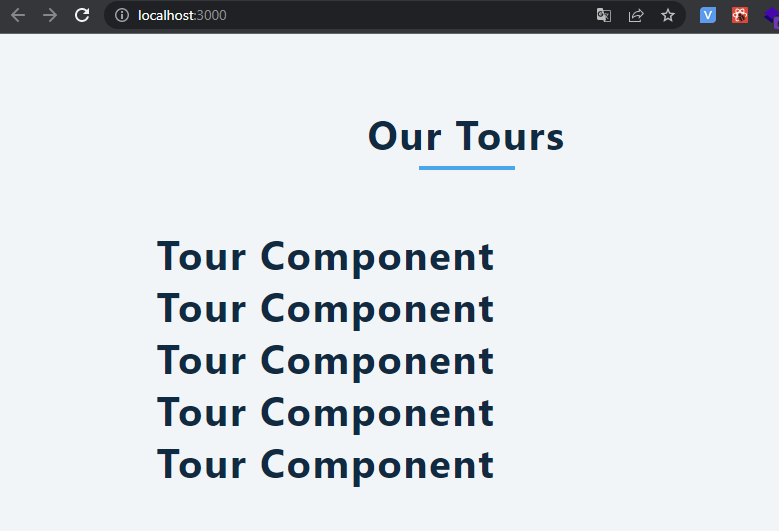 8. Далее настроим карточки туров в компоненте Tour: import React, { useState } from "react";const Tour = ({ id, image, info, price, name }) => {  return (    <article className="single-tour">      <img src={image} alt={name} />      <footer>        <div className="tour-info">          <h4>{name}</h4>          <h4 className="tour-price">{price} $</h4>        </div>        <p>{info}</p>      </footer>      <button className="delete-btn">not interested</button>    </article>  );};export default Tour;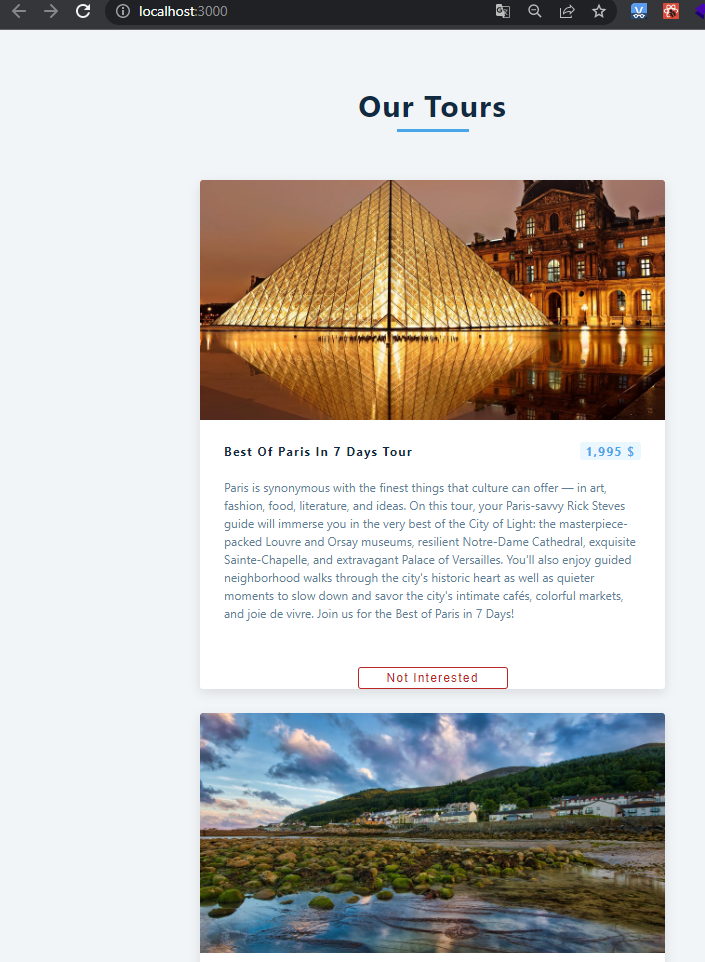 9. Реализуем в этом компоненте возможность скрывать длинное описание туров по ссылке. 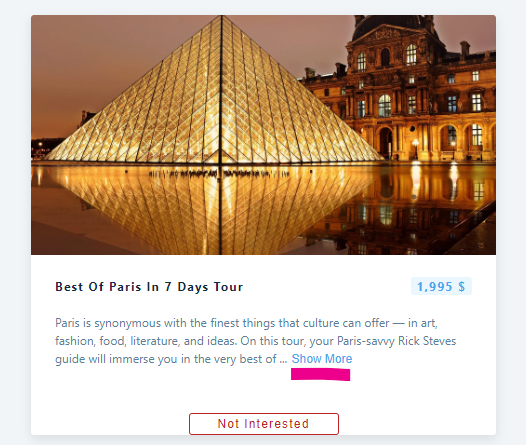 import React, { useState } from "react";const Tour = ({ id, image, info, price, name }) => {  const [readMore, setReadMore] = useState(false);  return (    <article className="single-tour">      <img src={image} alt={name} />      <footer>        <div className="tour-info">          <h4>{name}</h4>          <h4 className="tour-price">{price} $</h4>        </div>        <p>          {readMore ? info : `${info.substring(0, 200)}...`}          <button onClick={() => setReadMore(!readMore)}>            {readMore ? "Show less" : "Show more"}          </button>        </p>      </footer>      <button className="delete-btn">not interested</button>    </article>  );};export default Tour;10. Осталось написать функционал кнопки «Not interested». Поскольку переменная состояния tours находится  в App.js, функцию по удалению туров из страницы нужно написать именно в главном компоненте App.js.   const removeTour = (id) => {    const restTour = tours.filter((el) => el.id !== id);    setTours(restTour);  };Также не забываем передать эту функцию в виде свойства компоненту Tours     <Tours removeTour={removeTour} tours={tours} />В компоненте Tours нужно принять это свойство и передать его по цепочке компоненту  Tour:import React from "react";import Tour from "./Tour";const Tours = ({ tours, removeTour }) => {  return (    <section>      <div className="title">        <h2>Our tours</h2>        <div className="underline"></div>      </div>      <div>        {tours.map((tour) => {          return <Tour key={tour.id} {...tour} removeTour={removeTour}  />;        })}      </div>    </section>  );};export default Tours;11. В компоненте Tour реализуем событие нажатия на кнопку «Not interested» и вызова функции removeTour. import React, { useState } from "react";const Tour = ({ id, image, info, price, name, removeTour }) => {  const [readMore, setReadMore] = useState(false);  return (    <article className="single-tour">      <img src={image} alt={name} />      <footer>        <div className="tour-info">          <h4>{name}</h4>          <h4 className="tour-price">{price} $</h4>        </div>        <p>          {readMore ? info : `${info.substring(0, 200)}...`}          <button onClick={() => setReadMore(!readMore)}>            {readMore ? "Show less" : "Show more"}          </button>        </p>      </footer>      <button onClick={() => removeTour(id)} className="delete-btn">        not interested      </button>    </article>  );};export default Tour;12. При удалении всех туров останется пустая страница с заголовком. Создадим условие, при котором, в случае пустой страницы, будем выводить кнопку Refresh для возврата всех туров. Реализуем это условие в компоненте App.js.if (tours.length === 0) {    return (      <main>        <div className="title">          <h2>no tours left</h2>          <button className="btn" onClick={fetchTours}>            Refresh          </button>        </div>      </main>    );  }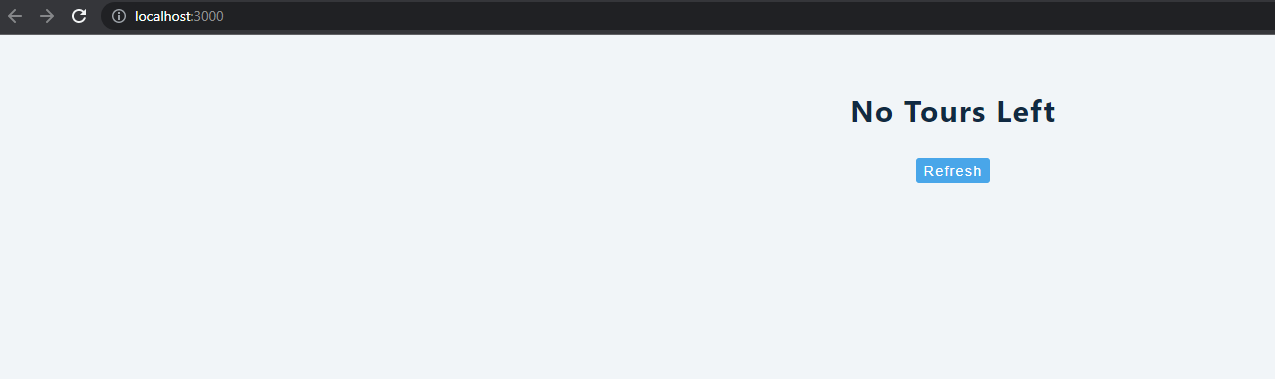 